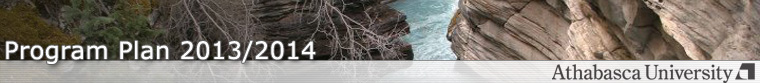 This program plan will assist you in planning your program. You must follow the official program requirements for the calendar year in which you are enrolled.

Please contact Advising Services for program planning assistance.Top of Page

Content: Lynn Ellard 

Advising Services - Last Updated 05/07/2013 12:23:50 